Dale Hill Golf Club                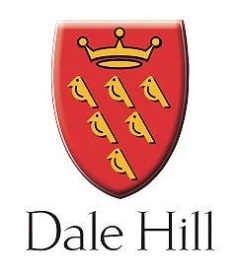 JUNIOR Golf Open Parental Consent FormChildName of Child…………………………………………………………………………………………………………………………….Address……………………………………………………………………………………………………………………………………...………………………………………………………………………………………………………………………………………………….Date of Birth………………………………………………………..Telephone no………………………………………………Parent/Guardian detailsName……………………………………………………………………………………………………………………………………….Address (if different from above)…………………………………………………………………………………………….………………………………………………………………………………………………………………………………………………..Telephone no. home………………………………work…………………………mobile………………………………….Emergency Contacts in addition to parents (Please make sure these persons know they have been named)Contact OneName………………………………………………….Relationship to child…………………………………………………..Emergency contact telephone numbers………………………………………………………………………………….Contact TwoName………………………………………………….Relationship to child…………………………………………………Emergency contact numbers…………………………………………………………………………………………………Doctors InformationDoctors name…………………………………………………………………………………….Tel no…………………………Doctors Surgery address………………………………………………………………………………………………………..In caring for the best interest of your child, it is important that Dale Hill knows whether he/she suffers from any medical condition or illness, or whether he/she is currently receiving medical treatment of any kind.Does your child have any conditions requiring medical treatment/medication? Please provide details below………………………………………………………………………………………………………………………………………………………………………………………………………………………………………………………………………………………………………..Does your child have any allergies? Please provide details below…………………………………………………………………………………………………………………………………………………………………………………………………………………………………………………………………………………………………………Does your child have any specific dietary requirements? Please provide details below………………………………………………………………………………………………………………………………………………………………………………………………………………………………………………………………………………………………………..Does your child have any other special requirements? Please provide details below…………………………………………………………………………………………………………………………………………………………………………………………………………………………………………………………………………………………………………Please sign confirming the following statements:-My child is in good health and I consent to him/her participating in this eventI confirm my child does not suffer with any medical condition other than those stated aboveI agree to notify Dale Hill of any change in medical information or allergiesI consent to my child receiving essential medical treatment as necessary as recommended by a competent medical practitionerI consent to my child being photographed for possible inclusion to any Dale Hill and Sussex Golf Union websites and inclusion in any press or publicity articles directly arising from his/her participation in the Dale Hill Junior Open Event. To comply with Child Protection Law please tick the box                         Print name………………………………………………….Sign……………………………………………..Date………………